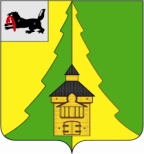 Российская Федерация	Иркутская область	Нижнеилимский муниципальный район	АДМИНИСТРАЦИЯ		ПОСТАНОВЛЕНИЕ	от «08»_04._2020 г. N 269г. Железногорск –ИлимскийОб утверждении Порядка создания и ведения реестра мест (площадок) накопления твердых коммунальных отходовна межселенной территории муниципального образования «Нижнеилимский район»Руководствуясь Федеральным законом от 24.06.1998 г. № 89-ФЗ «Об отходах производства и потребления», Федеральным законом от 06.10.2003 г. № 131-ФЗ «Об общих принципах организации местного самоуправления в Российской Федерации», Постановлением Правительства Российской Федерации от 31.08.2018 г. № 1039 «Об утверждении правил обустройства мест (площадок) накопления твердых коммунальных отходов и ведения их реестра», Уставом муниципального образования «Нижнеилимский район», администрация Нижнеилимского муниципального районаПОСТАНОВЛЯЕТ:          1. Утвердить Порядок создания и ведения реестра мест (площадок) накопления твердых коммунальных отходов на межселенной территории муниципального образования «Нижнеилимский район» (Приложение).          2. Настоящее постановление подлежит официальному опубликованию в периодическом печатном издании «Вестник Думы и администрации Нижнеилимского муниципального района» и размещению на официальном сайте МО «Нижнеилимский район».            3. Контроль за исполнением настоящего постановления возложить на заместителя мэра Нижнеилимского района по жилищной политике, градостроительству, энергетике, транспорту и связи В.В. Цвейгарта.                  Мэр района                                               М.С.РомановРассылка: в дело-2, ЖКХ и Т и С, территориальный отдел Управления Роспотребнадзора по Иркутской области в Нижнеилимском районе, ДУМИ, ОА и Г, юридический отдел. Т.Н. Лесняк  3-13-64         Приложениек Постановлению администрации Нижнеилимского муниципального района№_269_ от «_08_»_04_2020 годаПорядоксоздания и ведения реестра мест (площадок) накопления твердыхкоммунальных отходов на межселенной территории муниципального образования «Нижнеилимский район»Общие положения	1.1. Создание и ведение реестра мест (площадок) накопления твёрдых коммунальных отходов на межселенной территории муниципального образования «Нижнеилимский район» (далее - Реестр) осуществляется администрацией Нижнеилимского муниципального района в соответствии с Федеральным законом от 24.06.1998 г. № 89-ФЗ «Об отходах производства и потребления», Постановлением Правительства Российской Федерации от 31.08.2018 № 1039 «Об утверждении правил обустройства мест (площадок) накопления твёрдых коммунальных отходов и ведения их реестра».1.2. Реестр представляет собой базу данных о местах (площадках) накопления твёрдых коммунальных отходов и ведется на бумажном носителе и в электронном виде.1.3. Уполномоченным органом по созданию и ведению реестра является отдел жилищно-коммунального хозяйства, транспорта и связи (далее – отдел  ЖКХ, Т и С).1.4. Реестр ведется на государственном языке Российской Федерации.1.5. Реестр ведется по форме согласно  Приложению к настоящему Порядку.2. Содержание реестра мест (площадок) накопления твёрдых коммунальных отходов на межселенной территории муниципального образования «Нижнеилимский район»2.1. Реестр включает в себя следующие разделы по форме согласно Приложению к настоящему порядку.2.1.1. Данные о нахождении мест (площадок) накопления твёрдых коммунальных отходов, в том числе:1) сведения об адресе и (или) географических координатах мест (площадок) накопления твердых коммунальных отходов;2) схема размещения мест (площадок) накопления твердых коммунальных отходов с отражением данных о нахождении мест (площадок) накопления твердых коммунальных отходов на карте муниципального образования «Нижнеилимский район» масштаба 1:2000.2.1.2. Данные о технических характеристиках мест (площадок) накопления твердых коммунальных отходов, в т.ч. сведения об используемом покрытии, площади, количестве размещенных и планируемых к размещению контейнеров и бункеров с указанием их объема.2.1.3. Данные о собственниках мест (площадок) накопления твёрдых коммунальных отходов, содержащие сведения:1) для юридических лиц - полное наименование и основной государственный регистрационный номер записи в Едином государственном реестре юридических лиц, фактический адрес;2) для индивидуальных предпринимателей - фамилия, имя, отчество, основной государственный регистрационный номер записи в Едином государственном реестре индивидуальных предпринимателей, адрес регистрации по месту жительства;3) для физических лиц - фамилия, имя, отчество, серия, номер и дата выдачи паспорта или иного документа, удостоверяющего личность в соответствии с законодательством Российской Федерации, адрес регистрации по месту жительства, контактные данные.2.1.4. Данные об источниках образования твердых коммунальных отходов, которые складируются в местах (площадках) накопления твердых коммунальных отходов.3. Сведения в реестр вносятся отделом ЖКХ , Т и С в течение 5 (пяти) рабочих дней со дня принятия решения о создании места (площадки) накопления твердых коммунальных отходов или согласовании места (площадки) накопления твердых коммунальных отходов.4. В течение 10 (десяти) рабочих дней со дня внесения в реестр сведений о создании места (площадки) накопления твердых коммунальных отходов такие сведения размещаются отделом ЖКХ , Т и С на официальном сайте муниципального образования «Нижнеилимский район». Указанные сведения должны быть доступны для ознакомления неограниченному кругу лиц без взимания платы.              Мэр района                                                      М.С.Романов                                                                                Приложение к Порядку создания и ведения реестра мест (площадок) накопления твердыхкоммунальных отходов на межселенной территории муниципального образования «Нижнеилимский район»РЕЕСТРмест (площадок) накопления твердых коммунальных отходов на межселенной территории муниципального образования "Нижнеилимский район"№ п/пДанные о нахождении мест(площадок) накопления ТКОДанные о нахождении мест(площадок) накопления ТКОДанные о нахождении мест(площадок) накопления ТКОДанные о технических характеристиках мест (площадок) накопления ТКОДанные о технических характеристиках мест (площадок) накопления ТКОДанные о технических характеристиках мест (площадок) накопления ТКОДанные о технических характеристиках мест (площадок) накопления ТКОДанные о собственниках мест (площадок) накопления ТКОДанные о собственниках мест (площадок) накопления ТКОДанные о собственниках мест (площадок) накопления ТКОДанные о собственниках мест (площадок) накопления ТКОДанные о собственниках мест (площадок) накопления ТКОДанные о собственниках мест (площадок) накопления ТКОДанные о собственниках мест (площадок) накопления ТКОДанные о собственниках мест (площадок) накопления ТКОДанные о собственниках мест (площадок) накопления ТКОДанные о собственниках мест (площадок) накопления ТКОДанные об источникахДанные об источниках№ п/пАдресГеографические координатыСхема размещения мест (площадок) накопления ТКОИспользуемое покрытиеПлощадь контейнерной площадки , кв.м.Количество размещенных/планируемых контейнеров/бункеров, штОбъем контейнеров/бункеров, куб.мЮридические лицаЮридические лицаЮридические лицаИПИПИПФизические лицаФизические лицаФизические лицаФизические лицаНаименование источникаПочтовый адрес№ п/пАдресГеографические координатыСхема размещения мест (площадок) накопления ТКОИспользуемое покрытиеПлощадь контейнерной площадки , кв.м.Количество размещенных/планируемых контейнеров/бункеров, штОбъем контейнеров/бункеров, куб.мНаименованиеОГРНФактический адресФИООГРНАдрес регистрации по месту жительстваФИССерия, номер, дата выдачи паспортаАдрес регистрацииКонтактные данныеНаименование источникаПочтовый адрес